ПРОЕКТ 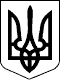 ВЕЛИКОСЕВЕРИНІВСЬКА СІЛЬСЬКА РАДА
КРОПИВНИЦЬКОГО  РАЙОНУ КІРОВОГРАДСЬКОЇ ОБЛАСТІТРИДЦЯТЬ ДРУГА СЕСІЯ ВОСЬМОГО СКЛИКАННЯ РІШЕННЯвід « ___» ___________  2019 року                                                                      № с.Велика СеверинкаПро внесення змін до рішеннявід 18 грудня 2018 року № 637«Про бюджет об’єднаної територіальної громади на 2019 рік»Відповідно до ст. 26 Закону України “Про місцеве самоврядування в Україні”, ст. 78 Бюджетного кодексу України, розпорядження голови Кіровоградської обласної державної адміністрації від 30 травня 2019 року №764-р «Про затвердження Порядку розподілу субвенції з державного бюджету місцевим бюджетам на надання державної підтримки особам з особливими освітніми потребами на 2019 рік у новій редакції та перерозподіл обсягу субвенції з державного бюджету місцевим бюджетам на надання державної підтримки особам з особливими освітніми потребами»СІЛЬСЬКА РАДА ВИРІШИЛА:1. Внести зміни до рішення сесії Великосеверинівської сільської ради від 18 грудня 2018 року №637 «Про бюджет об’єднаної територіальної громади на 2019 рік» (зі змінами), а саме:2. Збільшити дохідну частину бюджету об’єднаної територіальної громади на суму 965 100 грн., в тому числі :2.1 Збільшити дохідну частину бюджету об’єднаної територіальної громади по загальному фонду  у сумі 958 600 грн. за рахунок перевиконання планових показників доходів за січень-травень 2019р.  згідно з додатком 1 до цього рішення.2.2 Збільшити дохідну частину бюджету об’єднаної територіальної громади по загальному фонду у сумі 5 100  грн. відповідно до субвенції з місцевого бюджету на надання державної підтримки особам з особливими освітніми потребами за рахунок субвенції з державного бюджету згідно з додатком 1 до цього рішення.2.3 Збільшити дохідну частину бюджету об’єднаної територіальної громади по спеціальному фонду у сумі 1 400 грн. за рахунок коштів екологічного податку, згідно з додатком 1 до цього рішення.3.Збільшити видаткову частину бюджету об’єднаної територіальної громади на 965 100 грн., згідно з додатком 3 до цього рішення, а саме:По загальному фонду:- у сумі 958 600 грн. за рахунок перевиконання планових показників доходів за січень-травень  2019р.- у сумі 5 100  грн. відповідно до субвенції з місцевого бюджету на надання державної підтримки особам з особливими освітніми потребами за рахунок субвенції з державного бюджету.По спеціальному фонду: - у сумі 1 400 грн. за рахунок надходження екологічного податку за січень - травень 2019р.4.Внести зміни до джерел фінансування бюджету об’єднаної територіальної громади на 2019 рік згідно з додатком 2 до цього рішення.5.Внести зміни в річний та помісячний розпис асигнувань загального та спеціального фондів у розрізі функціональної та економічної класифікації видатків.6.Внести зміни до переліку надання міжбюджетних трансфертів, згідно з додатком 4. 7.Внести зміни до переліку об’єктів, видатки на які у 2019 році будуть проводитися за рахунок коштів бюджету розвитку, згідно з додатком 5 до цього рішення.8.Внести зміни до переліку місцевих Програм, які фінансуватимуться у 2019 році за рахунок коштів бюджету, згідно з додатком 6 до цього рішення.9.На виконання ст.42 Закону України «Про місцеве самоврядування в Україні», враховуючи повноваження, які надані сільському голові та заслухавши інформацію про розпорядження, прийняті сільським головою в міжсесійний період, затвердити розпорядження сільського голови, які були прийняті між тридцять першою та тридцять другою сесіями восьмого скликання, з питань основної діяльності від 26.04.2019 № 59-од «Про внесення змін до рішення від 18 грудня 2018 року № 637«Про бюджет об’єднаної територіальної громади на 2019 рік», від 16.05.2019 № 61-од «Про внесення змін до рішення від 18 грудня 2018 року № 637»; від 29.05.2019 №65-од «Про внесення змін до рішення від 18 грудня 2018 року № 637«Про бюджет об’єднаної територіальної громади на 2019 рік».10. Відділу освіти, молоді та спорту, культури та туризму Великосеверинівської сільської ради внести зміни до показників кошторисних призначень на 2018 рік, згідно з додатком 3.11.Контроль за виконанням даного рішення покласти на постійну комісію сільської ради з питань планування, фінансів, бюджету, соціально-економічного розвитку та інвестицій планування.Сільський голова		С.ЛЕВЧЕНКО